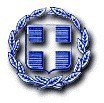 ΕΛΛΗΝΙΚΗ ∆ΗΜΟΚΡΑΤΙΑ∆ΗΜΟΣ ΧΑΝΙΩΝ∆/ΝΣΗ: ΠΕΡΙΒΑΛΛΟΝΤΟΣΠΡΑΣΙΝΟΥ & ΚΑΘΑΡΙΟΤΗΤΑΣΕΡΓΑΣΙΑ: ΑΠΕΝΤΟΜΩΣΗ – ΜΥΟΚΤΟΝΙΑΠΡΟΣΦΟΡΑ ΠΡΟΣ ΤΟ ∆ΗΜΟ ΧΑΝΙΩΝΧανιά   /   /2015                                                                                   Ο ΠΡΟΣΦΕΡΩΝΠΕΡΙΓΡΑΦΗ ΕΡΓΑΣΙΑΣΠΟΣΟΤΗΤΑΤΙΜΗΜΟΝΑ∆ΑΣΣΥΝΟΛΟ(€)ΑΠΕΝΤΟΜΩΣΗ - ΜΥΟΚΤΟΝΙΑΦΠΑ 23%ΣΥΝΟΛΟ